Załącznik nr 1 do SWZ – WZÓR FORMULARZA OFERTOWEGOFORMULARZ OFERTOWY1. ZAMAWIAJĄCY:Powiatowy Urząd Pracy w Łodziul. Milionowa 91, 93-121 Łódź2. WYKONAWCA:Niniejsza oferta zostaje złożona przez:Nazwa/y Wykonawcy/ów:Adres/y Wykonawcy/ów:NIP: 3. DANE KONTAKTOWE WYKONAWCY:4. FORMULARZ CENOWY5. Składając ofertę w postępowaniu o udzielenie zamówienia publicznego na dostawę w zakresie: „Dostawa materiałów eksploatacyjnych do drukarek 
i urządzeń wielofunkcyjnych” oferujemy wykonanie zamówienia ZGODNIE 
Z FORMULARZEM CENOWYM oraz specyfikacją Techniczną oferowanych materiałów eksploatacyjnych za cenę ofertową brutto: ………………………6. Oświadczam(y), że zapoznałem(liśmy) się z SWZ (w tym ze wzorem umowy) i nie wnoszę(wnosimy) do niej zastrzeżeń oraz przyjmuję(emy) warunki w niej zawarte.
7. Gwarantuję(emy) wykonanie niniejszego zamówienia zgodnie z treścią SWZ, wyjaśnieniami do SWZ oraz wprowadzonymi do niej zmianami.
8. Oświadczamy, że nie zamierzamy powierzyć podwykonawcom wykonania żadnej części Zamówienia* / zamierzamy powierzyć podwykonawcom wykonanie części Zamówienia.
9. Składamy niniejszą Ofertę w imieniu własnym / jako Wykonawcy wspólnie ubiegający się o udzielenie zamówienia. Ponadto oświadczamy, że będziemy odpowiadać solidarnie za wykonanie niniejszego zamówienia.
10. W przypadku uznania mojej(naszej) oferty za najkorzystniejszą zobowiązuję(emy) się zawrzeć umowę w miejscu i terminie wskazanym przez Zamawiającego. 
11. Oświadczamy, że jesteśmy związani ofertą do upływu terminu określonego 
w SWZ.
12. Oświadczam/y że jesteśmy: /zaznaczyć odpowiednio/	mikroprzedsiębiorstwem	małym przedsiębiorstwem  	średnim przedsiębiorstwemjednoosobowa działalność gospodarcza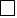 osoba fizyczna nieprowadząca działalności gospodarczej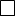 Inny rodzajPrzez Mikroprzedsiębiorstwo rozumie się: przedsiębiorstwo, które zatrudnia mniej niż 10 osób i którego roczny obrót lub roczna suma bilansowa nie przekracza 2 milionów EUR.Przez Małe przedsiębiorstwo rozumie się: przedsiębiorstwo, które zatrudnia mniej niż 50 osób i którego roczny obrót lub roczna suma bilansowa nie przekracza 10 milionów EUR.Przez Średnie przedsiębiorstwa rozumie się: przedsiębiorstwa, które nie są mikroprzedsiębiorstwami ani małymi przedsiębiorstwami i które zatrudniają mniej niż 250 osób i których roczny obrót nie przekracza 50 milionów EUR lub roczna suma bilansowa nie przekracza 43 milionów EUR.
13.Oświadczam, że wypełniłem obowiązki informacyjne przewidziane w art. 13 lub art. 14 RODO wobec osób fizycznych, od których dane osobowe bezpośrednio lub pośrednio pozyskałem w celu ubiegania się o udzielenie zamówienia publicznego 
w niniejszym postępowaniu.

14. Zgodnie z treścią art. 225 ust. 2 ustawy Pzp wybór przedmiotowej oferty*
	nie będzie prowadził do powstania u Zamawiającego obowiązku podatkowego zgodnie z przepisami o podatku od towarów i usług.	będzie prowadził do powstania u Zamawiającego obowiązku podatkowego zgodnie z przepisami o podatku od towarów i usług w zakresie(należy wskazać nazwę (rodzaj) towaru lub usługi, których dostawa lub świadczenie będzie prowadzić do powstania takiego obowiązku podatkowego o wartości …………………. PLN bez kwoty podatku VAT (należy wskazać wartość tego towaru lub usługi bez kwoty podatku od towarów i usług).*) zaznaczyć właściwe.
15. Załącznikami do niniejszej oferty są:* należy dopisać tyle punktów ile będzie to konieczneMiejscowość/data	Podpis/y osoby/osób upoważnionej/ych do podpisania niniejszej oferty w imieniu Wykonawcy/ów
Załącznik nr 2 do SWZ – Specyfikacja techniczna oferowanych materiałów eksploatacyjnych (składają wszyscy Wykonawcy)Osoba do kontaktówAdres korespondencyjnyNr telefonuAdres skrzynki ePUAPAdres e-mailLp.Nazwa towaruIlośćCena      jednostkowa bruttoWartość bruttoNazwa                         proponowanegozamiennika        względem oryginałuZaoferowany produkt:
O – oryginalny
R – równoważny

Należy właściwą literę wstawić w pole w każdej pozycji12345671.Kaseta z czarnym tonerem HP CF360X lub równoważna.Wydajność: 12500 stron A4 zgodnie z normą ISO/IEC 19752.102.Kaseta z błękitnym tonerem HP CF361X lub równoważna.Wydajność: 9500 stron A4 zgodnie z normą ISO/IEC 19798.153.Kaseta z żółtym tonerem HP CF362X lub równoważna.Wydajność: 9500 stron A4 zgodnie z normą ISO/IEC 19798.154.Kaseta z purpurowym tonerem HP CF363X lub równoważna.Wydajność: 9500 stron A4 zgodnie z normą ISO/IEC 19798.155.Kaseta z czarnym tonerem HP CE400X lub równoważna.Wydajność: 11000 stron A4 zgodnie z normą ISO/IEC 19752.306.Kaseta z niebieskim tonerem HP CE401A lub równoważna.Wydajność: 6000 stron A4 zgodnie z normą ISO/IEC 19798.257.Kaseta z żółtym tonerem HP CE402A lub równoważna.Wydajność: 6000 stron A4 zgodnie z normą ISO/IEC 19798.258.Kaseta z purpurowym tonerem HP CE403A lub równoważna.
Wydajność: 6000 stron A4 zgodnie z normą ISO/IEC 19798.259.Kaseta z czarnym tonerem HP C9730A lub równoważna.Wydajność: 13000 stron A4 zgodnie z normą ISO/IEC 19752.110.Kaseta z błękitnym tonerem HP C9731A lub równoważna.Wydajność: 12000 stron A4 zgodnie z normą ISO/IEC 19798.311.Kaseta z żółtym tonerem HP C9732A lub równoważna.Wydajność: 12000 stron A4 zgodnie z normą ISO/IEC 19798.312.Kaseta z purpurowym tonerem HP C9733A lub równoważna.Wydajność: 12000 stron A4 zgodnie z normą ISO/IEC 19798.313.Kaseta z czarnym tonerem HP CE505X lub równoważna.Wydajność: 6500 stron A4 zgodnie z normą ISO/IEC 19752.1014.Kaseta z czarnym tonerem HP CE255X lub równoważna.Wydajność: 12500 stron A4 zgodnie z normą ISO/IEC 19752.1015.Kaseta z czarnym tonerem HP CF226X lub równoważna.Wydajność: 9000 stron A4 zgodnie z normą ISO/IEC 19752.9016.Pojemnik na zużyty toner WT-860 lub równoważny.
517.Fuser, Zestaw grzałki / utrwalacza HP B5L36A lub równoważny. 
518.Pas transmisyjny, Zestaw transferowy HP B5L24-67901 lub równoważny.519.Fuser, Zestaw grzałki / utrwalacza HP Q3985Alub równoważny.
120.Zestaw konserwacyjny HP CF065A lub równoważny.
221.Zestaw konserwacyjny HP CB389A lub równoważny.122.Zestaw konserwacyjny HP F2G77A lub równoważny.
1CAŁKOWITA WARTOŚĆ BRUTTO:CAŁKOWITA WARTOŚĆ BRUTTO:CAŁKOWITA WARTOŚĆ BRUTTO:CAŁKOWITA WARTOŚĆ BRUTTO:L.p.Parametry wymaganeNazwa producenta artykułu oraz numer katalogowy lub symbol handlowy nadany przez producentaNumer unikalnego kodu kreskowego GS1
Wyłącznie dla asortymentu równoważnegoKaseta z czarnym tonerem HP CF360X lub równoważna.
Ilość: 10 szt.
Wydajność: 12500 stron A4 zgodnie z normą ISO/IEC 19752.Producent: …...............................................................Kod producenta: …......................................................

Parametry oferowane: …..............................................…..................................................................................Kaseta z błękitnym tonerem HP CF361X lub równoważna.
Ilość: 15 szt.
Wydajność: 9500 stron A4 zgodnie z normą ISO/IEC 19798.Producent: …...............................................................Kod producenta: …......................................................

Parametry oferowane: …..............................................…..................................................................................Kaseta z żółtym tonerem HP CF362X lub równoważna.
Ilość: 15 szt.
Wydajność: 9500 stron A4 zgodnie z normą ISO/IEC 19798.Producent: …...............................................................Kod producenta: …......................................................

Parametry oferowane: …..............................................…..................................................................................Kaseta z purpurowym tonerem HP CF363X lub równoważna.
Ilość: 15 szt.
Wydajność: 9500 stron A4 zgodnie z normą ISO/IEC 19798.Producent: …...............................................................Kod producenta: …......................................................

Parametry oferowane: …..............................................…..................................................................................Kaseta z czarnym tonerem HP CE400X lub równoważna.
Ilość: 30 szt.
Wydajność: 11000 stron A4 zgodnie z normą ISO/IEC 19752.Producent: …...............................................................Kod producenta: …......................................................

Parametry oferowane: …..............................................…..................................................................................Kaseta z niebieskim tonerem HP CE401A lub równoważna.
Ilość: 25 szt.
Wydajność: 6000 stron A4 zgodnie z normą ISO/IEC 19798.Producent: …...............................................................Kod producenta: …......................................................

Parametry oferowane: …..............................................…..................................................................................Kaseta z żółtym tonerem HP CE402A lub równoważna.
Ilość: 25 szt.
Wydajność: 6000 stron A4 zgodnie z normą ISO/IEC 19798.Producent: …...............................................................Kod producenta: …......................................................

Parametry oferowane: …..............................................…..................................................................................Kaseta z purpurowym tonerem HP CE403A lub równoważna.
Ilość: 25 szt.
Wydajność: 6000 stron A4 zgodnie z normą ISO/IEC 19798.Producent: …...............................................................Kod producenta: …......................................................

Parametry oferowane: …..............................................…..................................................................................Kaseta z czarnym tonerem HP C9730A lub równoważna.
Ilość: 1 szt.
Wydajność: 13000 stron A4 zgodnie z normą ISO/IEC 19752.Producent: …...............................................................Kod producenta: …......................................................

Parametry oferowane: …..............................................…..................................................................................Kaseta z błękitnym tonerem HP C9731A lub równoważna.
Ilość: 3 szt.
Wydajność: 12000 stron A4 zgodnie z normą ISO/IEC 19798.Producent: …...............................................................Kod producenta: …......................................................

Parametry oferowane: …..............................................…..................................................................................Kaseta z żółtym tonerem HP C9732A lub równoważna.
Ilość: 3 szt.
Wydajność: 12000 stron A4 zgodnie z normą ISO/IEC 19798.Producent: …...............................................................Kod producenta: …......................................................

Parametry oferowane: …..............................................…..................................................................................Kaseta z purpurowym tonerem HP C9733A lub równoważna.
Ilość: 3 szt.
Wydajność: 12000 stron A4 zgodnie z normą ISO/IEC 19798.Producent: …...............................................................Kod producenta: …......................................................

Parametry oferowane: …..............................................…..................................................................................Kaseta z czarnym tonerem HP CE505X lub równoważna.
Ilość: 10 szt.
Wydajność: 6500 stron A4 zgodnie z normą ISO/IEC 19752.Producent: …...............................................................Kod producenta: …......................................................

Parametry oferowane: …..............................................…..................................................................................Kaseta z czarnym tonerem HP CE255X lub równoważna.
Ilość: 10 szt.
Wydajność: 12500 stron A4 zgodnie z normą ISO/IEC 19752.Producent: …...............................................................Kod producenta: …......................................................

Parametry oferowane: …..............................................…..................................................................................Kaseta z czarnym tonerem HP CF226X lub równoważna.
Ilość: 90 szt.
Wydajność: 9000 stron A4 zgodnie z normą ISO/IEC 19752.Producent: …...............................................................Kod producenta: …......................................................

Parametry oferowane: …..............................................…..................................................................................Pojemnik na zużyty toner WT-860 lub równoważny.
Ilość: 5 szt.Producent: …...............................................................Kod producenta: …......................................................

Parametry oferowane: …..............................................…..................................................................................Fuser, Zestaw grzałki / utrwalacza HP B5L36A lub równoważny. Ilość: 5 szt.Producent: …...............................................................Kod producenta: …......................................................

Parametry oferowane: …..............................................…..................................................................................Pas transmisyjny, Zestaw transferowy 
HP B5L24-67901 lub równoważny. Ilość: 5 szt.Producent: …...............................................................Kod producenta: …......................................................

Parametry oferowane: …..............................................…..................................................................................Fuser, Zestaw grzałki / utrwalacza HP Q3985Alub równoważny. Ilość: 1 szt.Producent: …...............................................................Kod producenta: …......................................................

Parametry oferowane: …..............................................…..................................................................................Zestaw konserwacyjny HP CF065A lub równoważny. Ilość: 2 szt.Producent: …...............................................................Kod producenta: …......................................................

Parametry oferowane: …..............................................…..................................................................................Zestaw konserwacyjny HP CB389A lub równoważny. Ilość: 1 szt.Producent: …...............................................................Kod producenta: …......................................................

Parametry oferowane: …..............................................…..................................................................................Zestaw konserwacyjny HP F2G77A lub równoważny. Ilość: 1 szt.Producent: …...............................................................Kod producenta: …......................................................

Parametry oferowane: …..............................................…..................................................................................